 Ҡарар                         ПОСТАНОВЛЕНИЕ«25»    август  2021 й                                 №  42                             «25»   августа  2021 г.                               О присвоении адреса объекту адресации       Руководствуясь Федеральным законом от 06.10.2003 № 131- ФЗ                «Об общих принципах организации местного самоуправления в Российской Федерации», Федеральным законом от 28.12.2013 № 443-ФЗ «О федеральной информационной адресной системе и о внесении изменений в Федеральный закон «Об общих принципах организации местного самоуправления в Российской Федерации», Правилами присвоения, изменения и аннулирования адресов, утвержденными Постановлением Правительства Российской Федерации от 19.11.2014 № 1221, ПОСТАНОВЛЯЮ:    1.  Присвоить следующий адрес:  1.1 Адрес здания (Нежилое здание, Фельдшерско- акушерский пункт)  с кадастровым номером: 02:02:010401:300, присвоить адрес: 452112  Российская Федерация, Республика Башкортостан, Альшеевский муниципальный район, Сельское поселение Ташлинский сельсовет, деревня Таштюбе,  улица Дружбы, здание 37.       2. Контроль за исполнением настоящего Постановления оставляю за собой.      Глава  сельского поселения                                                                     А.Ф. МурзинБАШҠОРТОСТАН РЕСПУБЛИКАҺЫ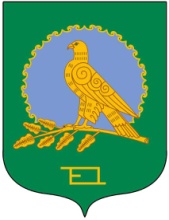 ӘЛШӘЙ РАЙОНЫМУНИЦИПАЛЬ РАЙОНЫНЫҢТАШЛЫ АУЫЛ СОВЕТЫАУЫЛ БИЛӘМӘҺЕХАКИМИӘТЕ(Башҡортостан РеспубликаһыӘлшәй районыТашлы ауыл советы)АДМИНИСТРАЦИЯСЕЛЬСКОГО ПОСЕЛЕНИЯТАШЛИНСКИЙ СЕЛЬСОВЕТМУНИЦИПАЛЬНОГО РАЙОНААЛЬШЕЕВСКИЙ РАЙОНРЕСПУБЛИКИ БАШКОРТОСТАН(Ташлинский сельсовет Альшеевского районаРеспублики Башкортостан)